ПоложениеМежрегиональные детские соревнования по каратэ WKF, на призы МСОО «Федерация  каратэ Северо – Западного федерального округа России» 2020 годОбщие положенияМежрегиональные детские соревнования по карате WKF, на призы МСОО «Федерация каратэ Северо – Западного федерального округа России» 2020 год (далее-соревнование) проводится на основании  решения от 03.11.2019 №2 Президиума Региональной общественной организации «Федерация каратэ Вологодской области» аккредитованной распоряжением Департаментом физической культуры и спорта Вологодской области от 25.09.2019 № 232/01-07. В соответствии с Планом  официальных физкультурных мероприятий и спортивных мероприятий Вологодской области на 2019 год.Соревнования проводятся в соответствии с правилами вида спорта «Каратэ» утвержденными приказом Минспорта России от 22 июня 2017 года №565 (далее – правила).Соревнования проводятся с целью развития  и популяризации каратэ в Вологодской области.Задачами проведения соревнований являются:- подготовка спортивного резерва;- повышение уровня спортивного мастерства;- выявление сильнейших спортсменов для формирования  сборной команд регионов СЗФО для участия на Всероссийских соревнованиях по каратэ среди детей 10-11 лет.Организаторам и участникам соревнований запрещается оказывать противоправное влияние на результаты соревнований, участвовать в азартных играх в букмекерских конторах и тотализаторах путем заключения пари на официальные спортивные соревнования в соответствии с требованиями, установленными пунктом 3 части 4 статьи 26.2 Федерального закона от 4 декабря 2007 года № 329-ФЗ «О физической культуре и спорте в Российской Федерации».2. Организаторы соревнованийВ соответствии с пунктом 2.4 статьи 16.1  Федерального закона от 4 декабря  2007 года № 329-ФЗ «О физической культуре и спорте в Российской Федерации», организатором соревнований выступает Региональная общественная организация «Федерация каратэ Вологодской области» (делее-РОО «Федерация каратэ ВО».Непосредственное проведение соревнований осуществляет главная судейская коллегия (ГСК), утвержденная РОО «Федерация каратэ ВО».Председатель организационного комитета Рамазанов Ф.М.Главный судья соревнований Яблонский Е.В. (судья международной категории).Главный секретарь соревнований Кулигин Н.Н. (судья всероссийской категории).Главный врач Маслова А.А.Комендант соревнований Чудинов К.К.3. Обеспечение безопасности участников и зрителей, медицинское обеспечение..Соревнования проводятся на спортивных сооружениях, отвечающих требованиям соответствующих нормативно-правовых актов, действующих на территории Российской Федерации и направленных на обеспечение общественного порядка и безопасности участников и зрителей, а также при наличии актов готовности объекта спорта к проведению соревнований, утверждаемых в установленном порядке.Обеспечение безопасности участников и зрителей осуществляется согласно требованиям Правил обеспечения безопасности при проведении официальных спортивных соревнований, утвержденных постановлением Правительства Российской Федерации от 18 апреля 2014 г. № 353.Участие в спортивных соревнованиях осуществляется только при наличии договора страхования жизни и здоровья от несчастных случаев, который представляется в комиссию по допуску участников на каждого участника спортивных соревнований. Страхование участников спортивных соревнований может производиться как за счет бюджетных, так и внебюджетных средств в соответствии с законодательством Российской Федерации и субъектов Российской Федерации.Оказание скорой медицинской помощи осуществляется в соответствии с приказом Министерства здравоохранения и социального развития Российской Федерации от 01.03.2016 № 134 Н «О порядке организации оказания медицинской помощи лицам, занимающимся физической культурой и спортом (в том числе при подготовке и проведении физкультурных мероприятий и спортивных мероприятий), включая порядок медицинского осмотра лиц, желающих пройти спортивную подготовку, заниматься физической культурой и спортом в организациях и (или) выполнить нормативы испытаний (тестов) всероссийского физкультурно-спортивного комплекса «Готов к труду и обороне».Обеспечение медицинской помощью участников соревнований возлагается наРОО «Федерация каратэ ВО».Каждый участник должен иметь действующий медицинский допуск спортивного диспансера, который является основанием для допуска к участию в соревнованиях, либо разовую медицинскую справку о допуске к соревнованиям.4. Место и сроки проведенияСоревнования проводятся по адресу: г. Череповец, ул. Ленина 125А СК «Юбилейный»Сроки проведения: 21-23.02.2020 года.5. Программа соревнованийСоревнования проводятся в личном и командном зачете в дисциплинах (личные соревнования по ката и в весовых категориях, возрастных группах: 6-7, 8-9, 10-11 лет, среди девушек и юношей. Ката-группа, в возрастных категориях: 6-9, 10-11. Командные соревнования, в возрастных категориях: 10-11 лет мальчиков и девочек Система проведения олимпийская с утешениями, в личных категориях 3-х мест 2. В командных соревнованиях проводится бой за 3-е место.Расписание соревнований*21.02 - приезд команд и участников, заседание главной судейской коллегии, работа мандатной комиссии, судейский семинар и жеребьевка (проводится в соответствии с правилами соревнований по каратэ, версия WKF) согласно регламенту соревнований22.02 - начало соревнований в 09:00*-точный регламент соревнований будет опубликован по результатам проведения предварительной регистрации участников.Соревновательные категорииКАТА – Группы, возрастные категории: 6-9 лет, 10-11 лет;Мальчики – девочки выступают раздельно.КАТА – личные соревнования:Мальчики – девочки выступают раздельно.КОМАНДНЫЕ СОРЕВНОВАНИЯВЕСОВЫЕ КАТЕГОРИИ – личные соревнования в возрастных и весовых категориях.6. Участники соревнованийК участию в соревнованиях допускаются команды физкультурно-спортивных организаций, ДЮСШ, СДЮШОР субъектов РФ.Квота в категориях ката – отменена;Квота в весовых категориях – отменена;Квота в КАТА-Группах – отменена;Квота в командных соревнованиях – отменена. Состав команды: представитель, тренер, судья, спортсмены. 7. Требования к участникам и условия их допускаВсе спортсмены должны иметь защитную экипировку: Щитки, накладки, жилет, капу утвержденных WKF.8. Заявки на участие		Предварительные заявки принимаются до 16 февраля 2020 г., в электронном виде по адресу: karatewkf.spb@gmail.com с указанием темы «Заявка на Межрегиональный турнир от команды…». Заявки принимаются только в установленной ФКР форме. 	На мандатной комиссии, проходящей по адресу г. Череповец, ул. Ленина 125А, 21.02.2020 г., с 10:00 до 16:00, представитель команды (региона РФ) должен представить заявку, заверенную руководителем департамента по спорту администрации региона РФ, с действующим медицинским допуском на каждого спортсмена. К заявке прилагаются следующие документы на каждого спортсмена:- договор (оригинал) о страховании жизни и здоровья от несчастных случаев;- паспорт (свидетельства о рождении); - классификационная книжка спортсмена;- доверенность (заявление) от  родителей, или законного опекуна на  участие в соревнованиях.Участники соревнований, не представляющие спортивные клубы, спортивные и иные организации Вологодской области, предоставляют на мандатной комиссии все вышеперечисленные документы, кроме заявки. Дополнительно такие участники должны предъявить действующий медицинский допуск спортивного диспансера, либо разовую медицинскую справку на участие в соревнованиях.Судьи обязаны предоставить документ о судейской квалификации, копии ИНН, ПСС и паспорта (стр 2-5).Мандатная комиссия проводится 21 февраля с 10-00 до 16-00 по адресу: ул. Ленина 125А.           Справки по телефону: тел. +7 (921) 951-24-04 – Николай Николаевич Кулигин	         Заявки на размещение участников соревнований направляются Коменданту соревнований Чудинову Кириллу Константиновичу (на электронную почту по адресу: saver-008@mail.ru, тел. +7-900-540-39-45) не позднее 15 февраля 2020 год.Несвоевременно поданные предварительные, или неправильно оформленные заявки, не рассматриваются. Контрольное взвешивание проводится перед началом соревнований на построении соревновательной категории. Взвешивание выборочное. Спортсмены, несоответствующие весу, указанному в заявке, снимаются с соревнований.9. Подведение итогов соревнованийСистема подведения итогов на основании правил WKF.Порядок подачи и рассмотрения протестов осуществляется согласно правилам вида спорта  каратэ  утвержденных приказом  Минспорта России от 22 июня 2017 года № 565.10. Условия подведения итогов. Награждение.Соревнования проводятся по правилам WKF, по системе с выбыванием после одного поражения и утешительными боями за третье место. В личных соревнованиях третьих мест два. В командных соревнованиях проводится бой за третье место. Победители и призеры личных соревнований награждаются дипломами и медалями. Победители и призеры командных соревновательных категорий награждаются: за первое место – кубок, медали и дипломы; за второе и третьи места – медали и дипломы.11. Финансирование	Расходы по командированию (проезд, проживание, питание, страхование) участников соревнований обеспечивают командирующие организации.		Расходы по организации и проведению соревнований: оплата работы судей, обслуживающего персонала (врач, медсестра), транспортное обеспечение (машина «Скорая помощь»), предоставление наградной атрибутики (дипломы, медали, кубки)  осуществляются за счет РОО «Федерация каратэ ВО».		Расходы по изготовлению  документации, оплате работы обслуживающего персонала (рабочие, специалист по машинописным (компьютерным) работам), предоставлению канцелярских принадлежностей осуществляются за счет РОО «Федерация каратэ ВО».		Прочие расходы осуществляются за счет РОО «Федерация каратэ ВО».Расходы по командированию (проезд, питание, размещение и страхование) участников соревнований обеспечивают командирующие  организации.Настоящее Положение является официальным вызовом на соревнования.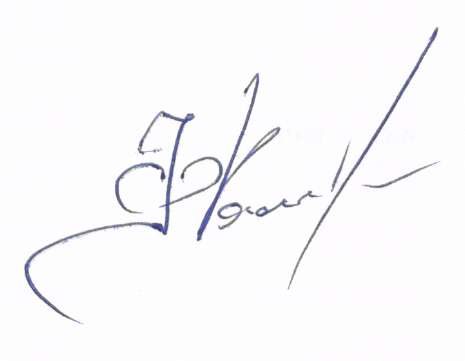 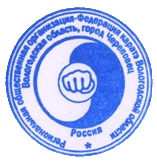 «УТВЕРЖДАЮ»Президент Межрегиональной спортивной  общественной организации «Федерация  каратэ Северо – Западного федерального округа России»_______________Ф.М. Рамазанов«___» ___________ 2020  г.6-7 летЛюбое КАТА. Возможны повторения8-9 лет Любое КАТА. Возможны повторения10-11 лет Любое КАТА. Возможны повторенияМальчики – девочки выступают раздельно.Мальчики – девочки выступают раздельно.10-11 летСоревнования проводятся по схеме «3+1».                                    Мальчики – девочки выступают раздельно.6-7 летмальчики-25 кг, -30 кг, +30 кг6-7 летдевочки-25 кг, +25 кг8-9 летмальчики-25 кг, -30 кг, -35 кг, +35 кг8-9 летдевочки-25 кг, -30 кг, +30 кг10-11 летюноши-30 кг, -34 кг, -38кг, -42 кг, +42кг10-11 летдевушки-32 кг, -36кг,+36кг